Základní škola Sokolov, Rokycanova 258, příspěvková organizace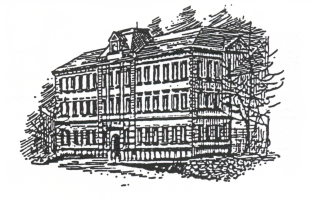 Rokycanova 258, 356 01 Sokolovtel.: 352 324 053        e-mail: zs2sokolov@volny.cz         IČO: 69978751              Základní škola Sokolov, Rokycanova 258, příspěvková organizaceRokycanova 258, 356 01 Sokolov        tel.: 352 324 053        e-mail: zs2sokolov@volny.cz         IČO: 69978751Žádost- o přestupu žáka základní školy    - o zařazení žáka do základní školyŽádost- o přestupu žáka základní školy    - o zařazení žáka do základní školyZákonný zástupce dítěte:Bydliště:Telefon:žádá ředitelku základní školy, jejíž činnost vykonává Základní škola Sokolov, Rokycanova 258- o přestupu žáka základní školy   - o zařazení žáka do základní školyžádá ředitelku základní školy, jejíž činnost vykonává Základní škola Sokolov, Rokycanova 258- o přestupu žáka základní školy   - o zařazení žáka do základní školyJméno a příjmení dítěte:Narozeného (né):S trvalým pobytem:k základnímu vzdělání v Základní škole Sokolov, Rokycanova 258 od školního roku ……………………. v ………………………… ročníkuk základnímu vzdělání v Základní škole Sokolov, Rokycanova 258 od školního roku ……………………. v ………………………… ročníkuKmenová škola:Důvod žádosti přestupu:Školní družina (ano – ne):Případná volba cizího jazyka:Podpis zákonného zástupce dítěte:Podpis zákonného zástupce dítěte:Žádost- o přestupu žáka základní školy- o zařazení žáka do základní školyŽádost- o přestupu žáka základní školy- o zařazení žáka do základní školyZákonný zástupce dítěte:Bydliště:Telefon:žádá ředitelku základní školy, jejíž činnost vykonává Základní škola Sokolov, Rokycanova 258- o přestupu žáka základní školy   - o zařazení žáka do základní školyžádá ředitelku základní školy, jejíž činnost vykonává Základní škola Sokolov, Rokycanova 258- o přestupu žáka základní školy   - o zařazení žáka do základní školyJméno a příjmení dítěte:Narozeného (né):S trvalým pobytem:k základnímu vzdělání v Základní škole Sokolov, Rokycanova 258 od školního roku ……………………. v ………………………… ročníkuk základnímu vzdělání v Základní škole Sokolov, Rokycanova 258 od školního roku ……………………. v ………………………… ročníkuKmenová škola:Důvod žádosti přestupu:Školní družina (ano – ne):Případná volba cizího jazyka:Podpis zákonného zástupce dítěte:Podpis zákonného zástupce dítěte: